ГАРАНТИЙНОЕ ПИСЬМО.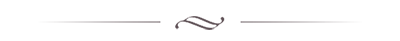 Название выставки:Дата прохождения выставки:Я,Прошу зарегистрировать мою собаку на вышеуказанную выставку по гарантийному письму.Порода собаки:Пол : Кличка : Окрас: Выставочный класс: Номер родословной: Клеймо: Дата рождения: Отец: Мать: Заводчик: Владелец: Адрес владельца: Оплата выставочного взноса в сумме:                (руб.) Гарантирую произвести оплату в день проведения выставки.Мой контактный телефон: Мой контактный e-mail:Копию родословной и сертификаты, подтверждающие право участия собаки в том или ином классе, прилагаю к данному письму.Также я ознакомлен с тем, что владельцы, зарегистрировавшие своих собак на выставку и не оплатившие выставочный взнос, максимум в месячный срок после проведения выставки обязаны оплатить его (независимо от того, принимала ли собака участие в выставке). В противном случае, по ходатайству оргкомитета выставки, владельцы и их собаки могут быть дисквалифицированы на 3 года на всех мероприятиях РКФ и FCI.